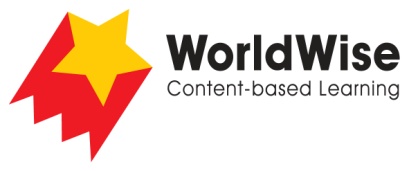 Levels T–V – Investigations							How Do Plants Survive?Part 3 – Record and analyse data

Find ways of recording your information that will allow you to see any patterns 
in the data.

Change to suit your information!



Once completed, make sure you save this file.Name of plantPlant 1:___________Plant 2:___________Plant 3:___________Plant 4:___________Where does the plant grow? Environment climate, landscape, etc.How does the plant survive?Features it uses to meet its needs.